                                Liceo José Victorino Lastarria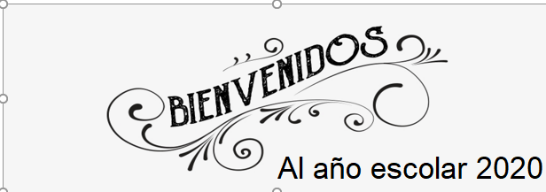                                                  Rancagua                           “Formando Técnicos para el mañana”                                   Unidad Técnico-PedagógicaGUÍA DE N° 2 de Química: Nomenclatura de compuestos binarios (2° Medios)Nombre: ________________________________________Curso: ____________________Profesora: Brunilda Díaz Urayama.Nivel: 2° M (A, B, C, D, E)Fecha: Semana del 23 al 27 marzo de 20200A19: Explicar la formación de compuestos binarios y ternarios, considerando las fuerzas eléctricas entre partículas y la nomenclatura inorgánica correspondiente. (OA pendiente del 2019)Objetivo de la clase:1.  Escribir el nombre de compuestos binarios a partir de la fórmula química de estos.2. Escribir la fórmula química de compuestos binarios a partir del nombre de éstos.Contenidos: Compuestos Hidrogenados, Compuestos Oxigenados y Sales Binarias.Actividad: Observe ppt. Desarrolle las siguientes preguntas y envíe a correo electrónico de profesora: brunianto62@gmail.comI Complete las siguientes frases:1.los elementos …………………son los que, al combinarse con H, forman hidruros.2. El H posee ……. electrón de valencia. (véase el N° atómico en la tabla periódica).3. Los elementos metálicos que se pueden combinar con el H son los de grupo……. y ……. de la tabla periódico.4. El Mg presenta ………electrones de ………………5. Cuando el H se combina con elementos no metálicos forma ……………………...………………………..6. El S y el Ba presentan …………. Electrones de valencia.7. El I, F y Cl son ………………………………………. Y poseen ……. Electrón de valencia cada uno.8. los ácidos hidrogenados se forman al combinar …………………con un elemento………………………………………………9. El Be, Sr y Ba son …………………………………. y poseen………. Electrón de valencia cada uno.10. La terminación que se usa para nombrar a los ácidos es ………………………...II. Rejilla de conceptos: Observa el cuadro y luego responde escribiendo sólo el número que corresponda al casillero en la línea punteada. (se pueden repetir los números como respuestas)En qué casillero (s) se encuentra:Ejemplo; El electrón de valencia del Radio (Ra)…4……La fórmula del ácido clorhídrico……...Formulas que contienen un elemento metálico………………. La cantidad de electrones de valencia del elemento Sodio……….La fórmula del Hidruro de PotasioSe encuentran elementos químicos que poseen 1 electrón de valencia…………………La fórmula del ácido selenhídrico……….Los hidruros……………Los electrones de valencia del Selenio…………Loe elementos metálicos que se encuentran formando hidruros………….Los ácidos hidrogenados.III Términos Pareados: Escriba sobre la línea punteada, que se encuentra en la columna B, el número que corresponda de la columna A        A                                                                            B1. MgH2                                                     ……. Ácido Sulfhídrico2. HI                                                          ……. Ácido Telurhídrico3. H2Te                                                      ……. Ácido Clorhídrico4. LiH                                                         ……. Hidruro de Magnesio5. HF                                                          …… Hidruro de Bario6. BaH2                                                                                 …… Ácido Yodhídrico7. H2S                                                         …… Hidruro de Estroncio8. SrH2                                                       …...  Ácido Fluorhídrico9. HCl                                                         …… Hidruro de Cesio10. CsH                                                      …… Hidruro de Litio    Nota: Para responder este ítem le sugiero tener una tabla periódica como apoyo.  IV.  Investigue a través de textos, internet y otros medios de información ¿cuál es el uso que tienen tanto los hidruros como los ácidos en nuestro entorno?, ¿cuántos de estos compuestos son de cuidado en sus usos? Y ¿qué pueden provocar en el ambiente y en los seres vivos?   En este ítem, lo importante es que realmente investiguen, que sus repuestas a estas tres preguntas sean el reflejo de lo que han investigado (valga la redundancia), eviten dar respuestas cortas y sin una base científicas. Estas respuestas deben obligatoriamente ser redacciones propias, no está permitido el copiar y pegar.                                                                         Aprovechen su tiempo responsablemente1)HCl2)H2Se3)KH4)25)NaH6)1